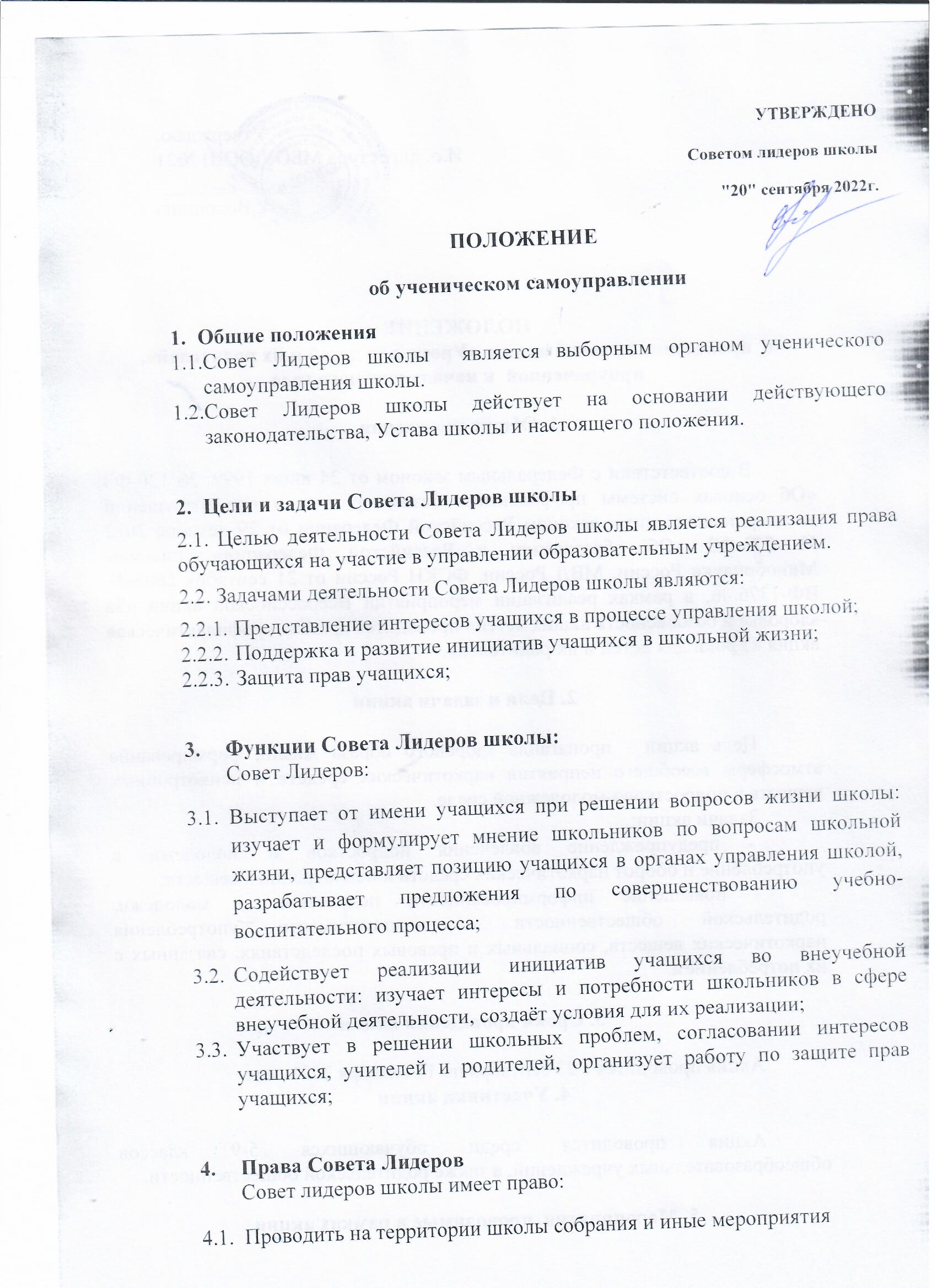 4.2.  Размещать на территории школы информацию в отведенных для этого местах (на стенде Школьное самоуправление) и в школьных средствах информации, получать время для выступлений своих представителей на классных часах и родительских собраниях;Направлять в администрацию школы письменные запросы, предложения и получать на них официальные ответы;Знакомиться с нормативными документами школы и их проектами и вносить к ним свои предложения;Получать от администрации школы информацию по вопросам жизни школы;Представлять интересы учеников в администрации школы, на педагогических советах, собраниях, посвященных решению вопросов жизни школы;Проводить среди учащихся опросы и референдумы;Направлять своих представителей для работы в коллегиальных органах управления школой;Организовывать работу по сбору предложений учащихся, ставить вопрос о решении поднятых школьниками проблем перед администрацией школы, другими органами и организациями;Принимать решения по рассматриваемым вопросам, информировать учащихся, администрацию школы и другие органы о принятых решениях;Пользоваться организационной поддержкой должностных лиц школы, отвечающих за воспитательную работу, при подготовке и проведении мероприятий .Вносить в администрацию школы предложения по совершенствованию учебно-воспитательного процесса школы;Вносить в администрацию школы предложения о поощрении и наказании учащихся. Устанавливать отношения и организовывать совместную деятельность с ученическими советами других учебных заведений;Направлять представителей Совета Лидеров на заседания органов управления школой, рассматривающих вопросы о дисциплинарных проступках учащихся;Использовать аппаратуру, и другое имущество школы по согласованию с администрацией;Вносить предложения в план воспитательной работы школы;Представлять интересы учащихся в органах и организациях вне школы;Участвовать в формировании составов школьных делегаций на мероприятиях станичного, районного уровня и выше;Осуществлять иные полномочия в соответствии с законодательством и Уставом школы.5. Порядок формирования и структура Совета Лидеров школы5.1. Совет Лидеров формируется на выборной основе сроком на один год;5.2. В состав Совета Лидеров входят представители 7-9 классов	5.2. Состав Совета Лидеров избирается путём тайного голосования учащихся 5-11 классов 5.3. Организацию выборов осуществляет избирательная комиссия, формируемая из представителей 7-9.Заключительные положения6.1. Настоящее положение вступает в силу с момента утверждения;6.2. Изменения в настоящее положение вносятся школьной УТВЕРЖДАЮ:И.о. директора МБОУ ООШ № 21_________________________Е. И. ВолошинаПОЛОЖЕНИЕо выборах Лидера школыНастоящим Положением определяются правила проведения выборов Лидера школы и основные гарантии реализации избирателями права на участие в выборах Лидера школы.Статья 1. Основные принципы проведения выборов Лидера школыЛидер школы избирается учениками 5-9 классов школы  №21 на основе всеобщего равного и прямого избирательного права при тайном голосовании. Лидером школы может быть избран ученик 7-9 класса. Участие в выборах является свободным и добровольным.Статья 2. Всеобщее равное избирательное правоЛюбой ученик 5-9 класса имеет право избирать (голосовать за кандидата), а любой ученик 7-9 класса имеет право избирать и быть избранным Лидером школы независимо от пола, расы, национальности, гражданства, языка, происхождения, убеждений, а также других обстоятельств.Статья 3. Гласность при подготовке и проведении выборов1. Деятельность по подготовке и проведению выборов Лидера школы, подсчету голосов и определению результатов выборов осуществляется открыто и гласно.2. На всех заседаниях Избирательной комиссии школы, а также при подсчете голосов избирателей и осуществлении работы со списком избирателей, с избирательными бюллетенями, протоколом о результатах голосования, иными избирательными документами вправе присутствовать кандидат, выдвинутый на пост Лидера школы, а также его доверенные лица. Избирательная комиссия школы обязана обеспечить оповещение и возможность свободного доступа кандидата и иных лиц на свои заседания, а также в помещение, в котором проводится подсчет голосов избирателей, осуществляется работа с указанными избирательными документами.3. С момента начала работы Избирательной комиссии школы, в день голосования и до подписания протокола о результатах голосования кандидат, выдвинутый на пост Лидера школы, а также его доверенное лицо вправе присутствовать в помещении, в котором проходит голосование и подсчет голосов.Статья 4. Подготовка и проведение выборов1. Подготовка и проведение выборов Лидера школы, обеспечение реализации и защита избирательных прав учащихся 5-9 классов возлагаются на Избирательную комиссию школы, формируемую из учеников 7-9 классов и координатора Школьного (ученического) самоуправления, являющегося секретарем избирательной комиссии школы.2. Избирательная комиссия школы должна состоять не менее чем из 5 и не более чем из 9 членов комиссии с правом решающего голоса, один из которых является координатором Школьного (ученического) самоуправления.Остальные члены избирательной комиссии школы избираются из числа представителей 7-9 классов школы. Кандидатуры в состав Избирательной комиссии школы предлагаются учениками каждого класса по решению классного ученического собрания. По каждой кандидатуре проводится открытое голосование среди учеников соответствующего класса. В состав Избирательной комиссии школы включаются ученики, набравшие большинство голосов по отношению к другим кандидатам.3. Организацию и проведение выборов членов Избирательной комиссии школы в каждом старшем классе обеспечивает классный руководитель .4. Ученики класса, вошедшие в состав Избирательной комиссии школы, не имеют права выдвигать свои кандидатуры для избрания Лидером класса - членом Ученического Совета школы и Лидером Школы.5. Сроки формирования Избирательной комиссии школы устанавливаются решением регистрационной комиссии школы. Сроки формирования Избирательной комиссии школы не должны быть установлены позднее сроков, определенных Положением о школьном (ученическом) самоуправлении в Краснодарском крае для выборов Лидеров классов.Статья 5. Порядок деятельности и полномочия Избирательной комиссии школы при проведении выборов Лидеров школы1. Избирательная комиссия школы собирается на свое первое заседание не позднее чем через 3 дня с момента ее формирования. На первом заседании Избирательной комиссии школы из состава её членов голосованием избираются председатель и его заместитель, а также принимается решение о назначении даты выборов Лидера школы в соответствии с Положением о школьном (ученическом) самоуправлении в Краснодарском крае.Деятельность Избирательной комиссии школы осуществляется коллегиально на основе принятия решений голосованием. Решения Избирательной комиссии школы принимаются большинством голосов от количества присутствующих на заседании членов комиссии. При принятии Избирательной комиссией школы решения в случае равного числа голосов членов комиссии, поданных «за» и «против», голос председателя комиссии (председательствующего на заседании) является решающим.2. В целях реализации настоящего Положения Избирательная комиссия школы:- назначает выборы Лидера школы;- организует подготовку и проведение в школе выборов Лидера школы;- осуществляет контроль за соблюдением права на участие в выборах;- рассматривает жалобы (заявления) на действия участников выборов, принимает по жалобам (заявлениям) мотивированные решения;- осуществляет, контроль за соблюдением порядка и правил проведения предвыборной агитации, информирования избирателей;- составляет список избирателей;- составляет текст избирательного бюллетеня;- изготавливает избирательные бюллетени;- информирует избирателей о порядке и сроках подготовки и проведения выборов;- осуществляет подсчет голосов избирателей и определяет результаты выборов;- осуществляет ведение и хранение документов.Статья 6. Члены избирательной комиссии школыс правом совещательного голоса1. Кандидат на пост Лидера школы со дня представления в регистрационную комиссию школы заявления о своем выдвижении вправе назначить одного члена Избирательной комиссии школы с правом совещательного голоса.2. Членами Избирательной комиссии школы с правом совещательного голоса не могут быть назначены представители педагогического коллектива, ученики 1-6 классов, члены Избирательной комиссии школы с правом решающего голоса, доверенные лица кандидатов, лица, не являющиеся учениками школы.3. Член Избирательной комиссии школы с правом совещательного голоса обладает равными правами с членом комиссии с правом решающего голоса по вопросам подготовки и проведения выборов, за исключением права:- выдавать избирательные бюллетени;- участвовать в сортировке, подсчете и погашении избирательных бюллетеней;- составлять протокол о результатах голосования;- участвовать в голосовании при принятии решения по вопросу, отнесенному к компетенции Избирательной комиссии школы, и подписывать решения комиссии.4. Члены Избирательной комиссии школы с правом совещательного голоса:- заблаговременно извещаются о заседаниях комиссии;- вправе выступать на заседании комиссии, вносить предложения по вопросам, отнесенным к компетенции соответствующей комиссии, и требовать проведения по данным вопросам голосования;- вправе задавать другим участникам заседания комиссии вопросы в соответствии с повесткой дня и  получать на них ответы по существу;- вправе знакомиться с документами и материалами (в том числе со списками избирателей, с подписными листами, избирательными бюллетенями), непосредственно связанными с выборами;- вправе удостовериться в правильности подсчета по спискам избирателей числа лиц, принявших участие в голосовании, в правильности сортировки избирательных бюллетеней по кандидатам;- вправе обжаловать действия (бездействие) комиссии.Статья 7. Составление списка избирателей1. Список избирателей составляет Избирательная комиссия школы на основании данных, представленных администрацией школы.2. Список избирателей составляется не позднее дня, предшествующего дню голосования.3. Сведения об избирателях располагаются в алфавитном порядке отдельно по каждому классу. В списке избирателей указываются фамилия, имя и отчество, год рождения избирателя. В списке должно быть предусмотрено место для подписи избирателя за полученный им избирательный бюллетень и для подписи члена Избирательной комиссии школы, выдавшего бюллетень избирателю. 4. Список избирателей подписывается председателем и секретарем Избирательной комиссией школы.Статья 8. Выдвижение и регистрация кандидатов1. Любой ученик 7-9 класса (за исключением вошедших в состав Избирательной комиссии школы), может быть выдвинут кандидатом на пост Лидера школы.   2. Выдвижение кандидата на пост Лидера школы осуществляется путём тайного голосования  на классном собрании /. Предоставляется выписка из решения классного ученического собрания/, а так же в  порядке самовыдвижения путем подачи в регистрационную комиссию школы письменного заявления о выдвижении своей кандидатуры. 3. В случае выдвижения кандидата на пост Лидера школы в порядке самовыдвижения регистрационная комиссия школы выдает кандидату подписной лист для сбора подписей в поддержку своей кандидатуры, после чего кандидат может начинать сбор подписей избирателей в свою поддержку.4. Подписные листы с подписями избирателей в поддержку кандидата на пост Лидера школы должны быть представлены в регистрационную комиссию не позднее времени и даты, установленными регистрационной комиссией школы, определяемой в соответствии с Положением о школьном (ученическом) самоуправлении в Краснодарском крае.5. Для своей регистрации кандидат, выдвинувшийся в порядке самовыдвижения, должен собрать подписи в количестве не менее 130% от среднесписочного количества учащихся старших классов данной школы.(Например: 5 «А» - 21 чел., 9 «Б» - 14 чел., 9 «В» - 18 чел., 10 «А» - 21 чел., 10 «Б»- 16чел., 11 «А»-20чел, 10 «Б» - 18 чел.. Тогда, (21+14+18+21+16+20+18)/7 = 18, 18*130/100 = 23,4. Кандидат должен собрать не менее-23 подписей).Число подписей, необходимое для регистрации, устанавливает регистрационная комиссия школы.6. Регистрационная комиссия школы после приема подписных листов проверяет правильность их заполнения и принимает решение о регистрации кандидата либо мотивированное решение об отказе в регистрации кандидата.7. Основаниями для отказа в регистрации кандидата является непредставление подписных листов либо недостаточное количество действительных подписей, собранных в поддержку выдвижения кандидата, установленное регистрационной комиссией школы.Недействительными подписями, то есть подписями, собранными с нарушением порядка сбора подписей избирателей, считаются:- подписи избирателей без указания каких-либо из требуемых в соответствии с пунктом 4 статьи 9 настоящего Положения сведений;- подписи избирателей, данные (часть данных) о которых внесены в подписной лист нерукописным способом или карандашом.8. Регистрационная комиссия школы информирует избирателей о результатах регистрации кандидатов в день принятия решений о регистрации.Статья 9. Сбор подписей в поддержку кандидата1. Подписные листы изготавливаются регистрационной комиссией школы по форме, установленной регистрационной комиссией школы в соответствии с рекомендациями соответствующей территориальной избирательной комиссии (избирательной комиссии муниципального образования).2. Право сбора подписей избирателей принадлежит выдвинутому кандидату в Лидеры школы, а также его доверенному лицу.3. Избиратель вправе ставить подпись в поддержку выдвижения различных кандидатов, но только один раз - в поддержку выдвижения одного и того же кандидата.4. Избиратель в подписном листе собственноручно указывает свои фамилию, имя, отчество, год рождения, наименование класса, ставит свою подпись и дату ее внесения, при этом использование карандашей не допускается.5. Каждый подписной лист перед сдачей в регистрационную комиссию школы заверяется подписью лица, осуществившего сбор подписей, и подписью кандидата на пост Лидера школы.Статья 10. Выбытие кандидатов1. Кандидат, не позднее дня, предшествующего дню голосования, вправе снять свою кандидатуру, представив в регистрационную комиссию школы соответствующее заявление.2. Если ко дню голосования останется один зарегистрированный кандидат, то голосование проводится по одной кандидатуре. При этом кандидат считается избранным, если за него проголосовало не менее 50 процентов избирателей, принявших участие в голосовании.Статья 11. Доверенные лица кандидатов на пост Лидера школы1. Кандидат со дня своего выдвижения вправе назначить до 3-х доверенных лиц, представляющих в ходе избирательной комиссии интересы кандидата (сбор подписей, проведение предвыборной агитации, контроль за ходом голосования и определением результата выборов).2. Доверенными лицами не могут быть назначены представители педагогического коллектива, ученики 1-6 классов, члены Избирательной комиссии школы с правом решающего и совещательного голоса, лица, не являющиеся учениками данной школы.3. Для назначения доверенных лиц кандидат не позднее, чем за один день до дня голосования представляет в регистрационную  комиссию школы список доверенных лиц вместе с письменными заявлениями учеников о согласии быть доверенными лицами данного кандидата.4. Регистрационная комиссия школы принимает решение о регистрации доверенных лиц и выдает копию решения кандидату.5. Кандидат вправе в любое время отозвать доверенное лицо и назначить новое, представив соответствующее заявление в регистрационную комиссию школы.6. Доверенное лицо кандидата вправе в любое время по собственной инициативе сложить свои полномочия, для чего необходимо представить в регистрационную комиссию школы соответствующее заявление.Статья 12. Предвыборная агитация1. Кандидаты вправе в допускаемых настоящим Положением формах и законными методами проводить предвыборную агитацию не нарушающую образовательный процесс, либо в его рамках при условии согласования с администрацией школы. 2. Предвыборной агитацией, осуществляемой в период избирательной кампании, признаются:- призывы голосовать за кандидата либо против него;- распространение информации, в которой явно преобладают сведения о каком-либо кандидате (каких-либо кандидатах) в сочетании с позитивными либо негативными комментариями;- деятельность, способствующая созданию положительного или отрицательного отношения избирателей к кандидату (кандидатам).3. Предвыборная агитация может проводиться:- посредством проведения агитационных публичных мероприятий (встреч "с избирателями, «круглых» столов и дебатов с другими кандидатами);- посредством выпуска и распространения печатных (рукописных) агитационных материалов (листовок, стенгазет, плакатов и т.д.);- иными не запрещенными Положением методами, не нарушающими образовательный процесс.4. Кандидат самостоятельно определяет содержание, формы и методы своей агитации, самостоятельно и (или) с помощью доверенных лиц проводит ее, а также привлекает для ее проведения иных лиц (в том числе учеников других классов, родителей)5. Запрещается проводить предвыборную агитацию, выпускать и распространять любые агитационные материалы представителям педагогического коллектива школы, а также членам Избирательной комиссии школы с правом решающего и совещательного голоса.Статья 13. Условия выпуска и распространения печатныхагитационных материалов1. Кандидаты вправе беспрепятственно распространять печатные (рукописные) агитационные материалы в порядке, установленном настоящим Положением.2. Один экземпляр печатного (рукописного) агитационного материала или его копия до начала его распространения должны быть представлены кандидатом в регистрационную  комиссию школы.3. Агитационные материалы не должны иметь некорректное содержание по отношению к другим кандидатам (нецензурные выражения, неподтвержденные факты и сведения, порочащие честь и достоинство кандидатов).Статья 14. Ограничения при проведении предвыборной агитации1. Агитационные материалы, выступления кандидатов не должны содержать призывы к экстремистским действиям, а также обосновывать и оправдывать экстремизм. Запрещается агитация, возбуждающая социальную, расовую, национальную, религиозную ненависть и вражду.2. Кандидатам, доверенным лицам кандидатов, иным лицам по поручению кандидата и от его имени запрещается осуществлять подкуп избирателей, вручать им денежные средства, подарки и иные материальные ценности.3. Проведение агитационных мероприятий должно быть согласовано с администрацией школы. Проведение агитационных мероприятий не должно мешать ходу учебного процесса.4. Регистрационная комиссия школы контролирует соблюдение установленного порядка проведения предвыборной агитации и принимает меры по устранению допущенных нарушений. Если нарушение зафиксировано, то регистрационная  комиссия школы вправе вынести предупреждение соответствующему кандидату, которое доводится до сведения избирателей, если нарушение зафиксировано повторно, Регистрационная комиссия школы вправе отменить регистрацию данного кандидата и отстранить его от участия в выборах.Статья 15. Избирательный бюллетень1. Для голосования на выборах избиратель получает избирательный бюллетень.2. Текст избирательного бюллетеня утверждает Избирательная комиссия школы.3. В избирательном бюллетене размещаются в алфавитном порядке сведения (фамилия, имя, отчество, наименование класса) о зарегистрированных кандидатах. Справа от указанных сведений о каждом зарегистрированном кандидате помещается пустой квадрат. Если в соответствии с пунктом 2 статьи 10 настоящего Положения голосование проводится по одной кандидатуре, ниже сведений о кандидате указываются варианты волеизъявления избирателя «За» и «Против», справа от которых помещаются пустые квадраты.4. В целях защиты избирательных бюллетеней на лицевой стороне каждого избирательного бюллетеня проставляется печать школы.5. Число изготовленных бюллетеней не должно более чем на 3 процента превышать число учеников школы, внесенных в список избирателей. Нумерация избирательных бюллетеней не допускается.6. В день голосования после окончания времени голосования неиспользованные избирательные бюллетени подсчитываются и погашаются.Статья 16. Порядок голосования1. О времени и месте голосования Избирательная комиссия школы обязана оповестить избирателей не позднее, чем за один день до дня голосования.2. Место и время проведения голосования определяется Избирательной комиссией школы по согласованию с администрацией школы. Место голосования должно иметь специально оборудованные места для тайного голосования и стационарные ящики для голосования. Места выдачи избирательных бюллетеней, кабины, иные специально оборудованные места для тайного голосования и стационарные ящики для голосования располагаются так, чтобы они находились в поле зрения членов Избирательной комиссии и присутствующих.3. Перед началом голосования председатель Избирательной комиссии школы предъявляет присутствующим к осмотру пустые стационарные ящики для голосования, которые затем опечатываются.4. Члены Избирательной комиссии школы получают от председателя комиссии школы избирательные бюллетени для выдачи избирателям. После этого председатель Избирательной комиссии школы приглашает избирателей приступить к голосованию.5. При получении избирательного бюллетеня избиратель расписывается в получении бюллетеня в списке избирателей. Член Избирательной комиссии школы, выдавший избирательный бюллетень, также расписывается в соответствующей графе списка избирателей.6. Голосование проводится путем внесения избирателем в бюллетень любого знака в квадрат, относящийся к кандидату, в пользу которого сделан выбор, либо в случаях, установленных пунктом 2 статьи 10 настоящего Положения, к тому из вариантов волеизъявления, в отношении которого сделан выбор.7. Если избиратель считает, что при заполнении бюллетеня допустил ошибку, он вправе обратиться к члену Избирательной комиссии школы, выдавшему избирательный бюллетень, с просьбой выдать ему новый бюллетень взамен испорченного. Член комиссии выдает избирателю новый бюллетень, делает соответствующую отметку в списке избирателей напротив фамилии данного избирателя и расписывается. Испорченный бюллетень незамедлительно погашается.Статья 17. Порядок подсчета голосов избирателен и составленияпротокола о результатах голосования1. Подсчет Избирательной комиссией школы голосов избирателей начинается незамедлительно после окончания времени голосования и проводится открыто, гласно, с оглашением и внесением последовательно всех результатов осуществляемых действий по подсчету бюллетеней и голосов избирателей в протокол о результатах голосования.При сортировке избирательных бюллетеней члены избирательной комиссии школы оглашают содержащиеся в каждом избирательном бюллетене отметки избирателя и представляют избирательные бюллетени для визуального контроля всем присутствующим. Одновременное оглашение содержания двух и более избирательных бюллетеней не допускается.2. Протокол Избирательной комиссии школы о результатах голосования должен быть составлен на одном листе. Протокол об итогах голосования должен содержать:- название выборов, дату голосования;- слово «Протокол»;строки протокола в следующей последовательности:строка 1: число избирателей, внесенных в список на момент окончания голосования;строка 2: число избирательных бюллетеней, изготовленных Избирательной комиссией школы;строка 3: число избирательных бюллетеней, выданных избирателям; строка 4: число погашенных избирательных бюллетеней;строка 5: число избирательных бюллетеней, содержащихся в ящиках для голосования;строка 6: число недействительных избирательных бюллетеней;строка 7: число действительных избирательных бюллетеней;строка 8 и последующие строки: число голосов избирателей, поданных за каждого кандидата, а в случае, предусмотренном пунктом 2 статьи 10 - число голосов избирателей, поданных «За» и «Против» кандидата;- фамилии и инициалы членов Избирательной комиссии школы, их подписи;- дату и время подписания протокола.3. Недействительными считаются избирательные бюллетени, которые не содержат отметок в квадратах, расположенных справа от фамилий кандидатов или в которых отметки проставлены более чем в одном квадрате справа от фамилий кандидатов.4. Протокол Избирательной комиссии школы о результатах голосования подписывается всеми присутствующими членами избирательной комиссии школы.Статья 18. Порядок определения результатов выборов1. На основании данных протокола о результатах голосования после проверки правильности его составления Избирательная комиссия школы принимает решение по итогам выборов Лидера школы.2. Избранным считается кандидат, получивший наибольшее число голосов по отношению к другому кандидату (кандидатам). При проведении голосования по одной кандидатуре кандидат признается избранным, если за него проголосовало более 50 процентов избирателей, принявших участие в голосовании.3. Избирательная комиссия школы после определения результатов вручает победившему кандидату удостоверение об избрании.4. Если два и более кандидата в результате голосования получат одинаковое количество голосов избирателей, Избирательная комиссия школы назначает и проводит повторное голосование по кандидатам, набравшим одинаковое количество голосов.Статья 19. Рассмотрение избирательной комиссией жалоб и обращений1. Избирательная комиссия школы обязана рассматривать поступившие жалобы и обращения о нарушениях настоящего Положения, осуществлять проверки и давать лицам, направившим жалобу или обращение, ответы не позднее дня, предшествующего дню голосования, а по обращениям, поступившим в день голосования или в день, следующий за днем голосования, - незамедлительно.2. Если в жалобе или обращении указывается на факты нарушения настоящего Положения кандидатом, данный кандидат должен быть незамедлительно оповещен о поступлении такого обращения. Указанный кандидат вправе давать объяснения по существу обращения.3. В случае нарушения кандидатом настоящего Положения избирательная комиссия школы вправе вынести этому кандидату предупреждение, которое доводится до сведения избирателей, а также принимать решения по рассматриваемым вопросам.Статья 20. Досрочные выборыВ случае досрочного прекращения полномочий Лидера школы Избирательная комиссия школы по согласованию с заместителем директора по воспитательной работе назначает досрочные выборы Лидера школы. Досрочные выборы Лидера школы должны быть назначены не позднее 15 дней с момента сложения полномочий действующего Лидера Школы.